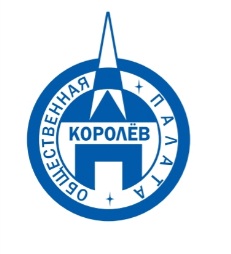 Общественная палата
    г.о. Королёв МО                ул.Калинина, д.12/6Акт
осмотра санитарного содержания контейнерной площадки (КП) 
согласно новому экологическому стандартуМосковская обл. «08» ноября 2019 г.г.о.Королев, ул.Коммунальная, д.34/7________________________________                                                            (адрес КП)Комиссия в составе:  Кошкиной Любови Владимировны, -  председателя комиссии,                      Сильянова Тамара Александровна  – член комиссии,По КП г.о. Королев, ул. Коммунальная, д.34/7Результаты осмотра состояния КП комиссией:	Прочее /примечания/выводы: Визуальный осмотр показал: контейнерная площадка содержится в неудовлетворительном состоянии со следующими нарушениями на момент проверки:На КП много мелкого мусора под серыми контейнерами.График вывоза мусора не соблюдается.Отсутствуют информационные наклейки.На КП внутри площадки и вокруг нее большие навалы разного рода мусора как КГМв виде элементов деревянных конструкций, оконных стеклопакетов, картонной тары и мягкой мебели, так и пакетов с бытовыми отходами.По результатам проверки составлен Акт, который будет направлен в адрес управляющей компании и регионального оператора. Приложение: фотоматериалПодписи: 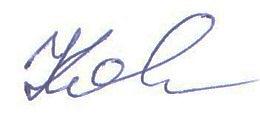 Кошкина Л.В.  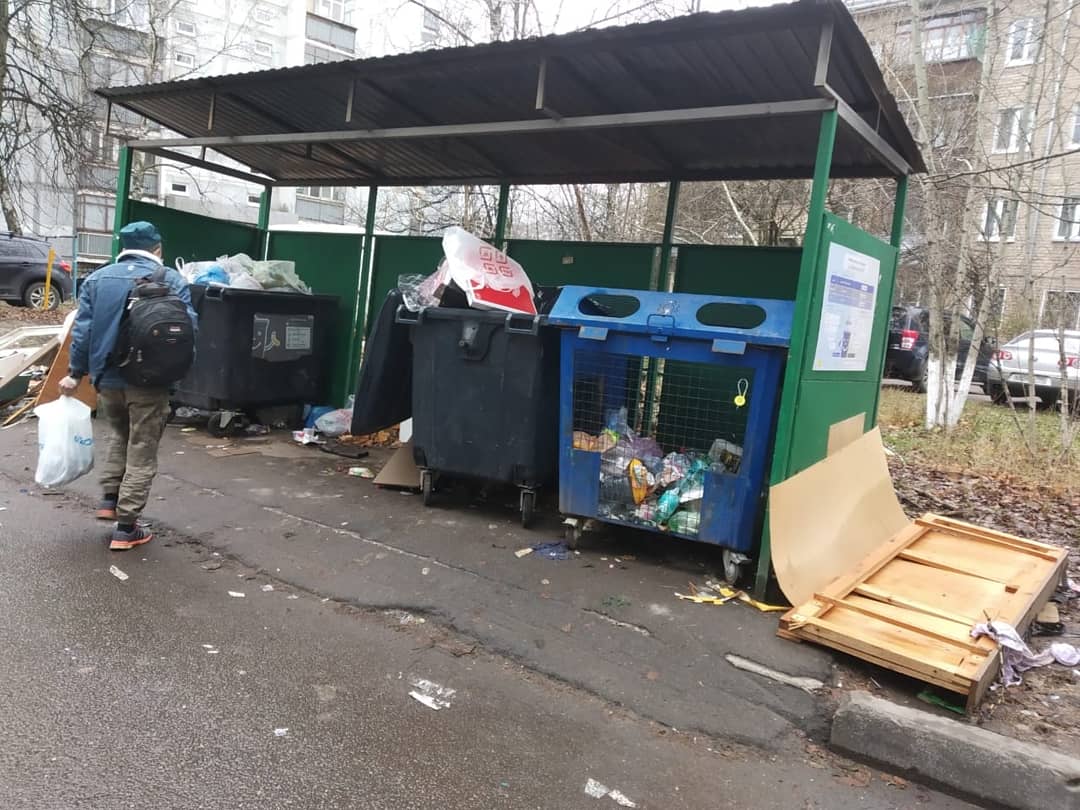 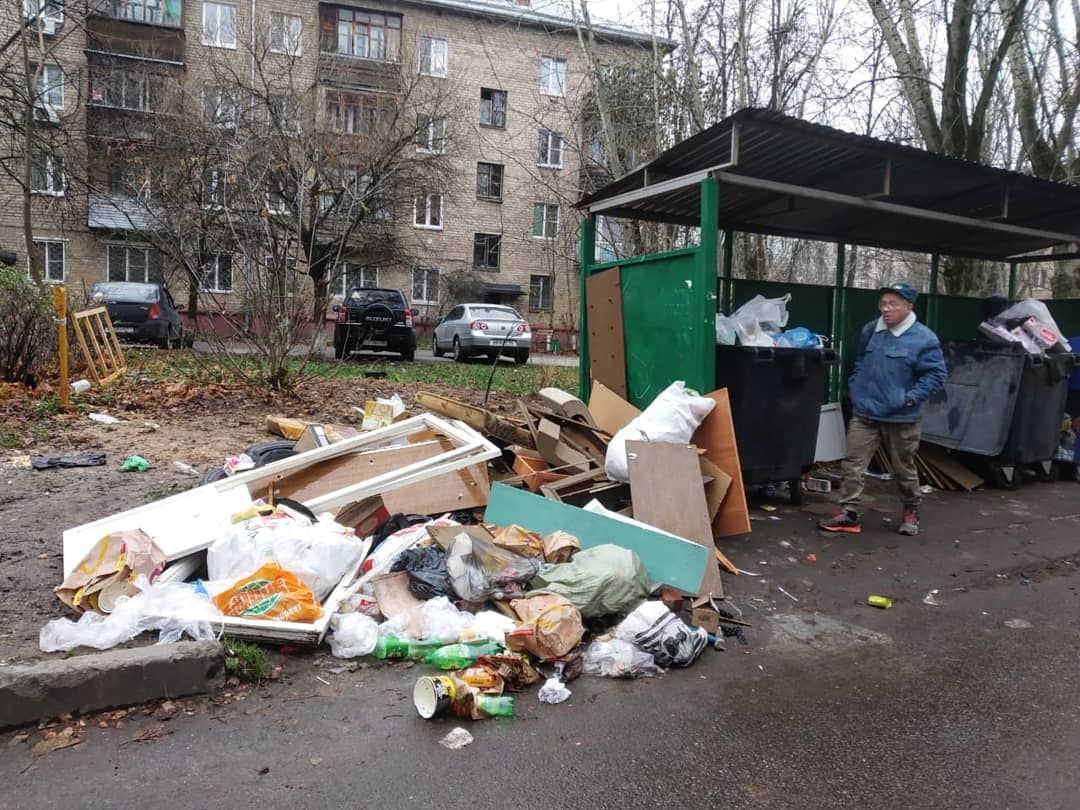 №Критерии оценки контейнерной площадкиБез нарушенийНарушения1Наполнение баков+2Санитарное состояние+3Ограждение с крышей (серые баки под крышей) +4Твёрдое покрытие площадки+5Наличие серых/синих контейнеров (количество)	2/16Наличие контейнера под РСО (синяя сетка)17График вывоза и контактный телефон+8Информирование (наклейки на баках как сортировать)+9Наличие крупногабаритного мусора+